                                                                       г     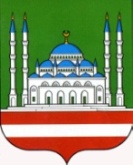 ДЕПАРТАМЕНТ КУЛЬТУРЫМЭРИИ ГОРОДА ГРОЗНОГОМБУ АНСАМБЛЬ ПЕСНИ  «СТОЛИЦА» г.ГРОЗНОГОул. пр. А.А.Кадырова, 39, г. Грозный, Чеченская Республика, 364021Тел.: 8(928) 899-92-15http://depcult95.ru, e-mail: stolica_mz@mail.ruОКПО 66587337, ОГРН 1102031004448ИНН/КПП 2014004048/201401001СОЬЛЖА-Г1АЛИН МЭРИНКУЛЬТУРАН ДЕПАРТАМЕНТИЛЛИЙН   АНСАМБЛЬ «СТОЛИЦА» СОЬЛЖА-Г1АЛИН МБУСольжа-Г1ала, А.А. Кадыровнц1арах пр., 39,Нохчийн Республика, 364021Тел.: 8(928) 899-92-15http://depcult95.ru, e-mail: stolica_mz@mail.ruОКПО 66587337, ОГРН 1102031004448ИНН/КПП 2014004048/201401001НачальникуДепартамента культуры Мэрии г. Грозного	М. С- М. АмаевойОтчето работе Ансамбля песни «Столица»за июнь 2018 г.Мероприятия по духовно-нравственному и гражданско-патриотическому воспитанию молодежи	8 июня в 15-00 ч. в ДК им. Ш.Эдисултанова, состоялся праздничный концерт, приуроченный ко Дню России «Россия - наш общий дом!». Сегодня День России все более приобретает патриотические черты и становится символом единения и общей ответственности за будущее России. Это праздник свободы, мира и доброго согласия всех людей на основе закона и справедливости. Мероприятие сопровождалось концертной программой, в которой приняли участие 2 солиста Ансамбля песни «Столица».Количество участников 2 чел., зрителей  100 чел.Мероприятия по профилактике безнадзорности и преступлений несовершеннолетних27 июня в 14-00ч. для работников Ансамбля песни «Столица» была проведена беседа: «Причины подростковой агрессии» Задачи: создание условий для формирования у подростков правовой компетенции. Ознакомление подростков с социально-правовыми нормами и правилами поведения.  Количество участников 1 чел., зрителей  14 чел.	Внеплановые:7 июня в 15-00 ч. в ДК «Оргтехника», состоялось праздничное мероприятие, приуроченное ко Дню России. Это день, который отмечает вся страна с особой любовью к своей родине. Зрителей своими патриотическими песнями порадовали 2 солиста Ансамбля песни «Столица».Количество участников 2 чел., зрителей  70 чел.7 июня в 20-00 ч. в «Цветочном парке» г. Грозного, прошел «Вечер нашидов» в честь священного месяца Рамадан. С новой программой выступила группа Департамента культуры «Аль-Муъ’минун», среди которых и солист Ансамбля песни «Столица». Количество участников 1 чел., зрителей  200 чел.12 июня в 10-00 ч. на Центральной площади им. А.А.Кадырова, состоялся праздничный митинг и концерт, посвященный Дню России. Своим выступлением зрителей порадовал солист Ансамбля песни «Столица». Количество участников 1 чел., зрителей  200 чел.В июне 2018 г. в Ансамбле песни «Столица» прошло 5 мероприятий.Количество участников и зрителей 591  чел.Участников –  7 чел., зрителей – 584 чел.Количество концертов – 4, зрителей – 570 чел.Директор                                                                                    И.М. МусхабовИсп.: Х.Б. Марзабекова8 (928) 641 24 60№На    №отНаименованиеколичество мероприятийколичество участниковКоличество зрителейДуховно-нравственное​воспитание​12100Патриотическое воспитание000Профилактика здорового образа жизни000Профилактика наркомании000Профилактика правонарушений1114Профилактика терроризма и экстремизма000Внеплановые мероприятия34470ИТОГО57584​Конкурсы​--                    -Участие в Республиканских конкурсах---Участие в Международных конкурсах-                                                                                       --